28 ноября 2022 года в Горькобалковском КДЦ, на улице Красной и улице Некрасовой состоялись сходы граждан Горькобалковского сельского поселения Новопокровского района, на котором решались вопросы определения представителей инициативной группы граждан (представителей органа территориального общественного самоуправления), ответственных за направление проекта местных инициатив, а также осуществление иных действий в рамках участия в отборе проектов местных инициатив на конкурсной основе, в том числе сбор и подготовку необходимых документов от имени жителей, выдвинувших инициативу, направленную на решение вопроса местного значения.РЕШИЛИ:1.Выдвинуть следующую инициативу, направленную на решение вопроса местного значения: «Благоустройство Мощений на территории мемориала «Ко Дню Победы» в с. Горькая Балка» ул. Гаражная 9а.Объект проекта местных инициатив: Сооружение (Мощение) территории мемориала «Ко Дню Победы».2.Установить, что исходя из имеющихся расчетов и документации, стоимость реализации проекта местных инициатив будет составлять 4706857,0 тысяч рублей.""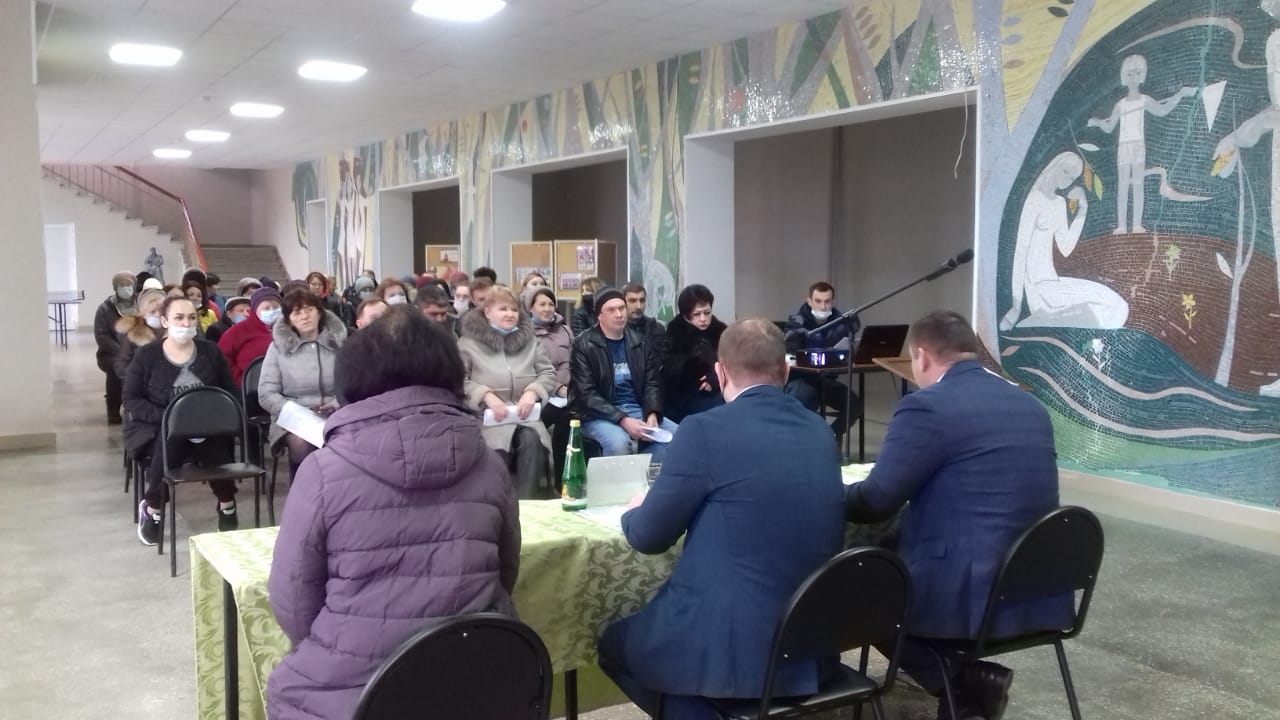 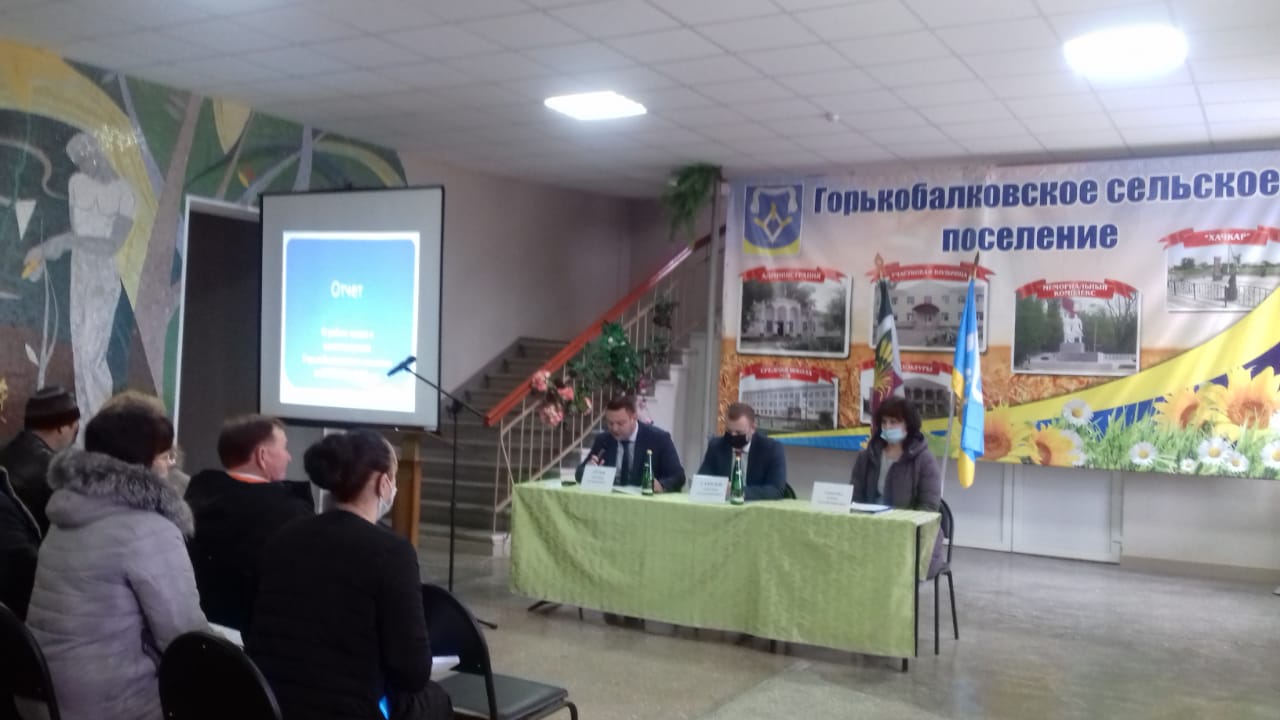 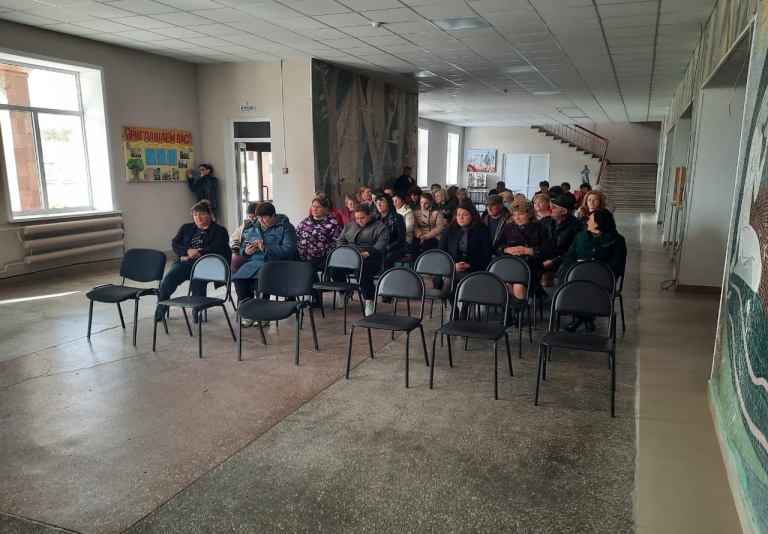 